June Meet and Greet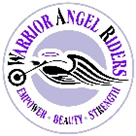 June 8, 2021Black Bear Restaurant 6:30 pm – 7:00 pm social/dinner7:00 pm – 8:30 pmNext meeting: July 6, 2021Topic –GuestDiscussionOutcomeSpeakerRay Garber 7:00 – 7:30 pmFitness and wellness coaching for busy professionals with health conditions.Pursuing happiness with underlying health conditions.Topic – Officer’s ReportDiscussionOutcomeSpeakerMembershipMerlot/PuddlesWing Sister EarhartWing MileageFireballChallenge RideBadassTopic –Old BusinessDiscussionOutcomeSpeakerMotorcycle First Responder Awareness ClassRecapPixelCalimoto/CardoSwitchback/PipesTopic – New BusinessDiscussionOutcomeSpeakerChase Car Pixel/BadassGoogle CalendarDoes everyone want access/a need?AngelMembership DriveDate:  August 28Where:  Eagle LeatherTime:  PixelSwap Meet – Closet CleanseAmerican Legion HallDate: Sunday, September 12Time:  11:00 – 3:00 pmChair:  Badass/FireballAgreed: Patch Lady and Damsel in DistressFireball/PixelVegas RetreatDate:  September 28 – October 1Depart:  Alaska 7:55 pm Hotel:  Golden NuggetRent bike: Escape Eagle (?)Pixel/FireballTopic –Upcoming RidesDiscussionOutcomeSpeakerMermaid Museum and Tokeland HotelDate: June 12Where: Eagle LeatherTime 7:30 amAll-day rideSwitchbackLolo Pass (coed ride w SO) Date: June 18-21SwitchbackWynoochee Dam Date: June 26Where: Eagle LeatherTime: 7:30 amAll-day rideSwitchback3 Pass Blast – coed rideDate:  July 10Where:  Auburn Denny’sTime:  8:30 amLunch: Country Bob’s BBQ, CashmereDuration:  All-day rideLilyDeception Pass/Whidby IslandDate:  July 23-25PipesW.A.R. Anniversary RideDate:  August 7Where:  Poodle DogSafety Brief: 7:30 amKSU: 8:00 am gassed and ready to rollBBQ at Zogg’s- Members Free- Non-members $15FireballBrooklyn Tavern Challenge Ride(Coed)Date:  August 14Where:  Time:PipesSuper Challenge Ride Check off 6Date:  August 21Where:Time:BadassTopic – Special EventsDiscussionOutcomeSpeaker4th July ParadeEnumclaw Chair:  BadassWhere: Eagle Leather 9:00 amFred Meyer Puyallup, MeridianStaging: 10:00 amDecorationsWear PurpleHand outBanner CarriersBadassBikers for BabiesDate:  Sept. 18Where:  Brothers PowersportsSponsored: Indian BremertonDetails on MeetUp.AngelStreet Vibrations – Reno(co-ed ride)Date:  September 23 – 26, 2021Where:  Reno, NVLeading:  Stacy “Keys”Stacy “Keyz”Wigged Out RideDate:  Oct. 2Host: Indian Auburn GroupLocation: Auburn IndianTime: TBALilyChallenge Ride Luncheon AwardDate:  October 16, 2021Location:  American Legion HallTime:  11:00 am – 2:00 pmLilyMeet at the BeachDate:  Nov. 5 – 7, 2021Where:  Pacific Beach Navy GetawayChair: Tracy and CharlieCost: $75 per person for 2-night stay, includes breakfast Saturday and SundayLimit: 24 maximum, first come. Sign-up early! Each house can accommodate 8 ladies. One house is already filled.LilyHo-Ho-Hoedown W.A.R. BallDate:  Nov. 21, 2021Where:  American Legion Hall, Kent Time:  4:00 pm – 8:00 pmDinner:  Longhorn BBQCost: $25 per personCountry Line DanceLilyTopic –ClosingDiscussionOutcomeSpeakerGlam StoreLilyMarble GameLily